GMINNE OBCHODY DNIA EDUKACJI NARODOWEJPRZEDSZKOLE PUBLICZNE W DZIEWKOWICACH WRAZ Z ODDZIAŁAMI ZAMIEJSCOWYMI W BŁOTNICY STRZELECKIEJ I WARMĄTOWICACHDo dostarczonych na płycie CD lub DVD materiałów musi być załączona wydrukowana 
i podpisana kartka z klauzulą:(pieczęć jednostki oświatowej)Rodzice/opiekunowie prawni dzieci wyrazili zgodę na udział ich dziecka w konkursach 
i zawodach, w jakich uczestniczyła szkoła w roku szkolnym 2015/2016 (organizowanych przez szkołę lub przez inne podmioty) oraz na wykorzystanie/prezentację wyników jego pracy i danych osobowych w biuletynie informacyjnym, opracowywanym przez Gminny Zarząd Oświaty 
i Wychowania w Strzelcach, dotyczący osiągnięć dzieci i uczniów szkół prowadzonych przez gminę Strzelce Opolskie.___________________________________________ 
(podpis i pieczęć dyrektora jednostki oświatowej)Informacje przekazane po terminie nie będą uwzględnione w „Biuletynie informacyjnym”.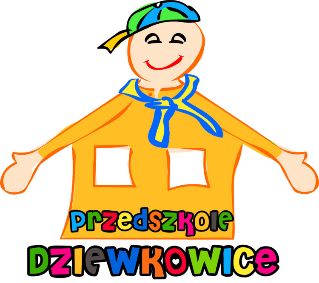 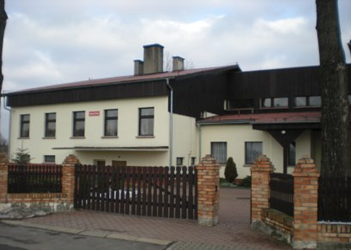 Dyrektor:Regina Krawiec - DimitrowaLiczba oddziałów:4Liczba uczniów/wychowanków:100Strona internetowa:ppdziewkowice.strzelceopolskie.edu.plAdres e-mail:sekretariat@ppdziewkowice.strzeleceopolskie.edu.plPODSUMOWANIE ROKU SZKOLENEGO 2017/2018PODSUMOWANIE ROKU SZKOLENEGO 2017/2018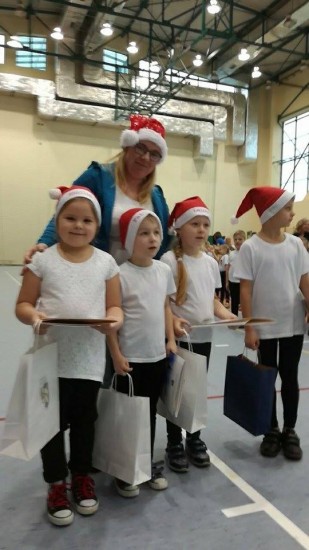 Konkurs plastyczny: „Drzewo Dziwo”1 miejsce Emilia JureczkoLaura LisiakFilip KowalczykFabian KlyszczOpiekun: Małgorzata Marzok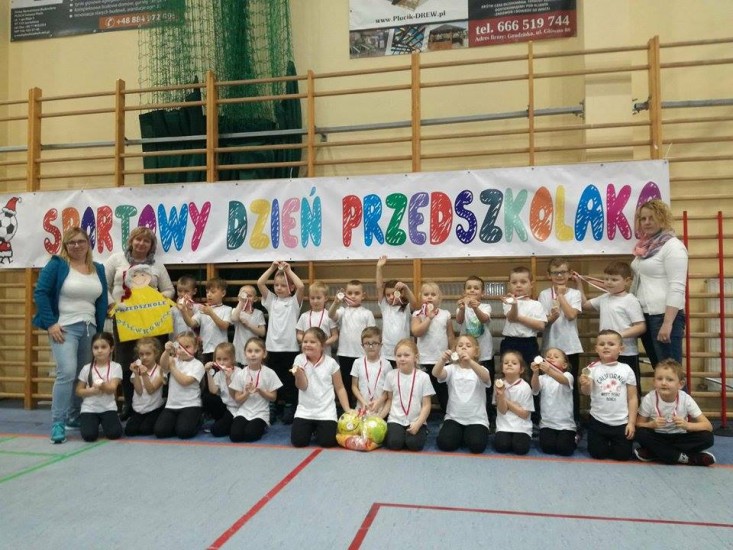 Sportowy Dzień PrzedszkolakaIV miejscestarszaki z Dziewkowic oraz Błotnicy StrzeleckiejOpiekunowie: Małgorzata Marzok, Teresa Cichoń oraz Klaudia Marzok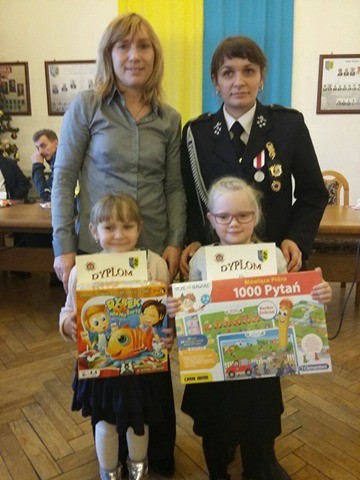 Konkurs plastyczny : „ Zapobiegamy pożarom”3 miejsceFaustyna Gabor4miejsceMartyna MarkietonOpiekun: Barbara Gawlik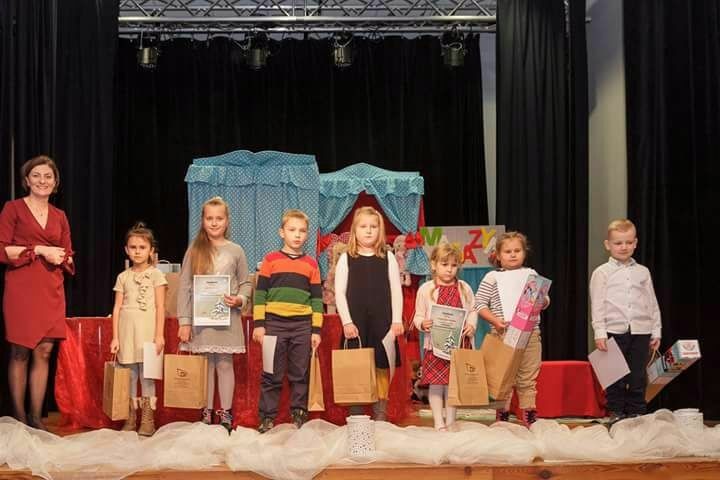 Konkurs plastyczny: „Choinka Bożonarodzeniowa”WyróżnienieFaustyna GaborOpiekun: Barbara Gawlik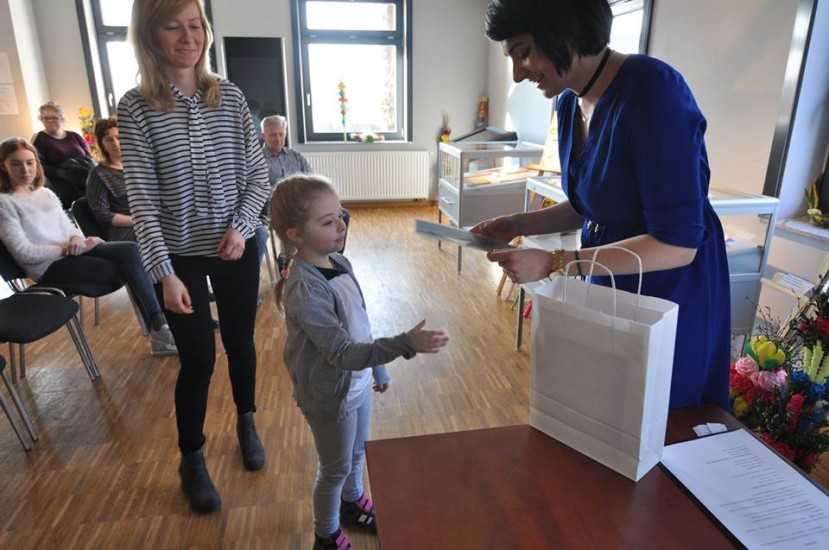 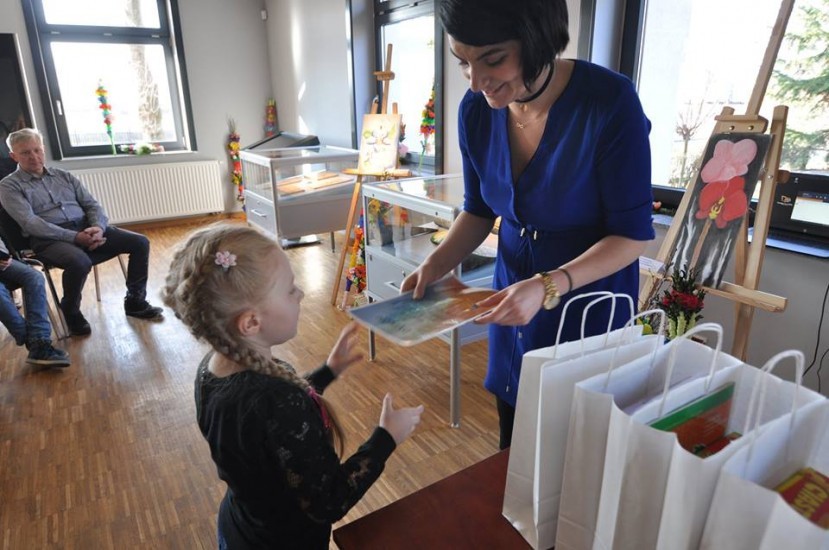 Konkurs plastyczny: „Palma Wielkanocna”1 miejsceEmilia KrawczykOpiekun: Barbara GawlikWyróżnienieLaura LisiakOpiekun: Małgorzata Marzok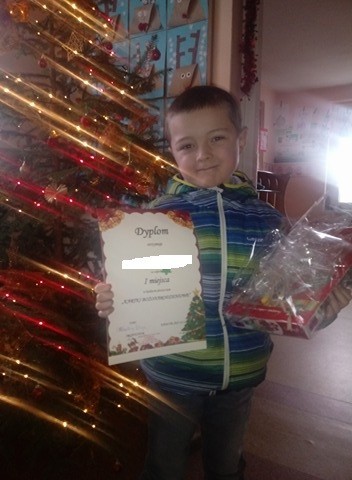 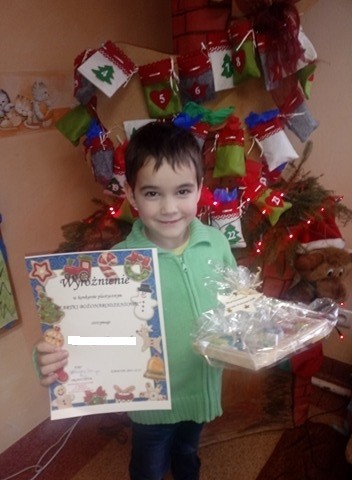 Konkurs plastyczny : „Kartka Bożonarodzeniowa”1 miejscePaweł SuchanekWyróżnienieJacek PolowczykOpiekun: Teresa Cichoń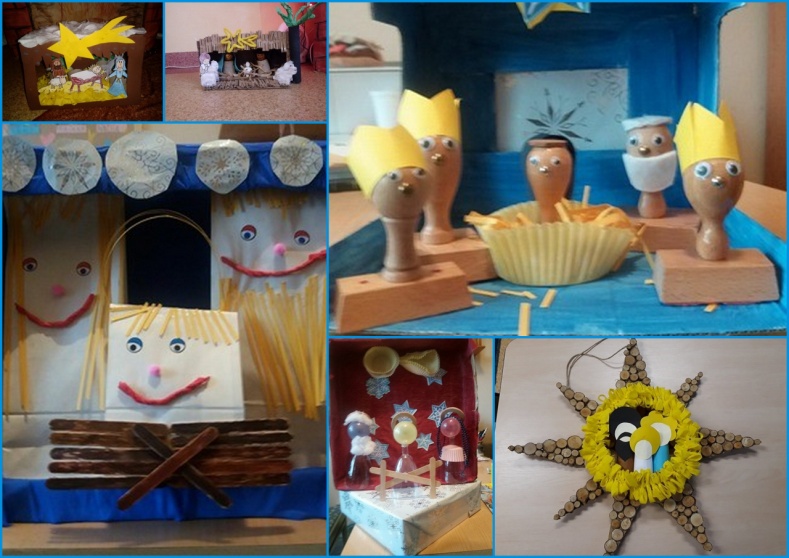 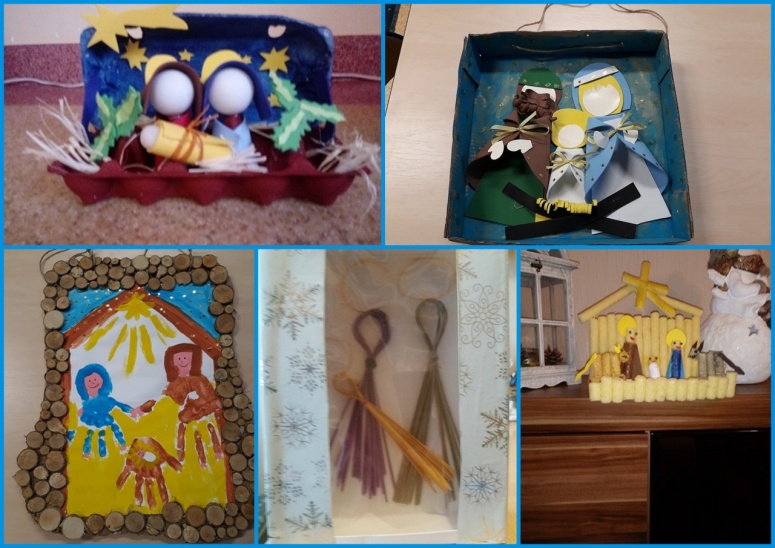 IX  Międzynarodowa Wystawa Szopek Bożonarodzeniowych w Uciechowicach2 miejscepraca grupowa  oddz. Błotnica Strzelecka3 miejscepraca grupowa  oddz. Błotnica StrzeleckaWyróżnieniepraca grupowa  oddz. Błotnica StrzeleckaOpiekun: Teresa Cichoń1 miejscePraca Grupowa oddz. Warmątowice3 miejscePraca Grupowa oddz. WarmątowiceOpiekun: Barbara GawlikWyróżnienie: Praca grupowa starszakówWyróżnienie  Kinga HowońWyróżnienie: Kacper MaciejczykWyróżnienie: Anna i Nikodem MaciochaOpiekun: Małgorzata Marzok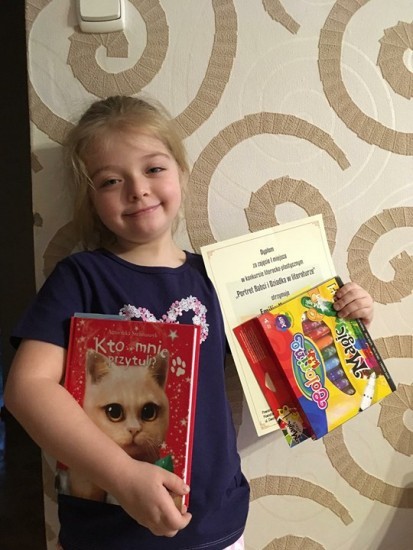 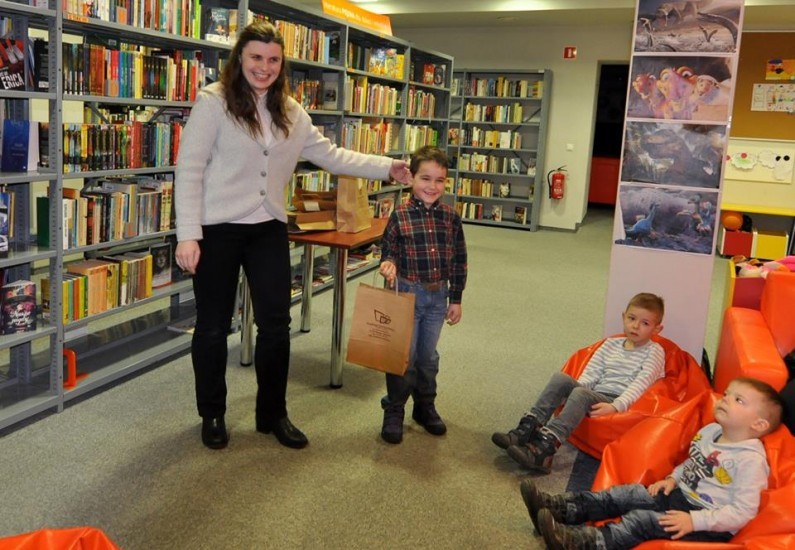 Konkurs: „Portret Babci i Dziadka w literaturze”1 miejsceEmilia KrawczykOpiekun: Barbara Gawlik3 miejsceJacek PolowczykOpiekun: Teresa Cichoń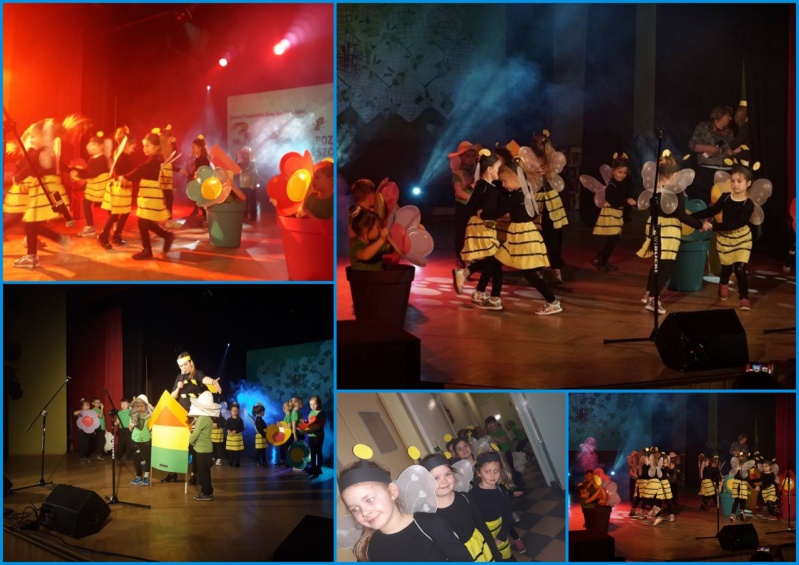 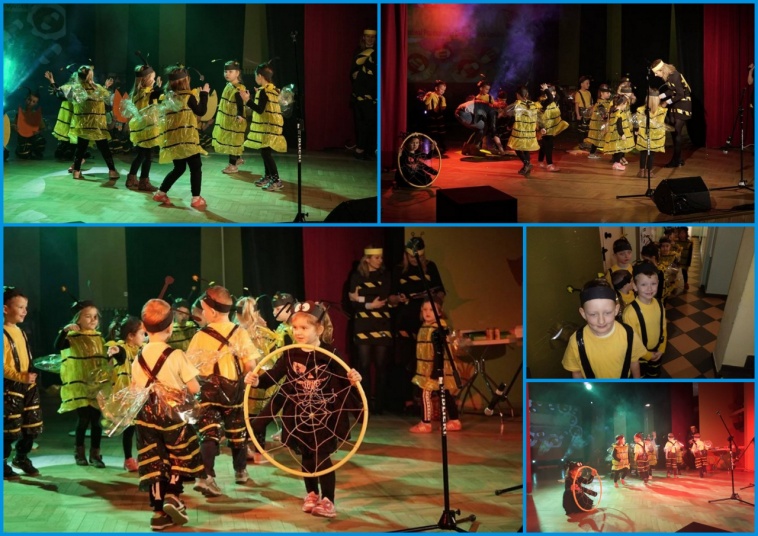 Festiwal Ekologiczny Przedszkolaków „Ekozoolandia –ratujmy pszczoły”1 miejsceGrupa StarszakówOpiekunowie: Klaudia Marzok i Małgorzata MarzokWyróżnienie kat. PlakatGrupa StarszakówOpiekunowie: Klaudia Marzok  i Małgorzata MarzokFestiwal Ekologiczny Przedszkolaków „Ekozoolandia –ratujmy pszczoły”1 miejsceGrupa mieszana oddz. Błotnica StrzeleckaOpiekun: Teresa CichońWyróżnienie kat. PlakatGrupa mieszana oddz. Błotnica StrzeleckaOpiekun: Teresa CichońWyróżnienie kat. Plakatoddz. WarmątowiceOpiekun: Barbara Gawlik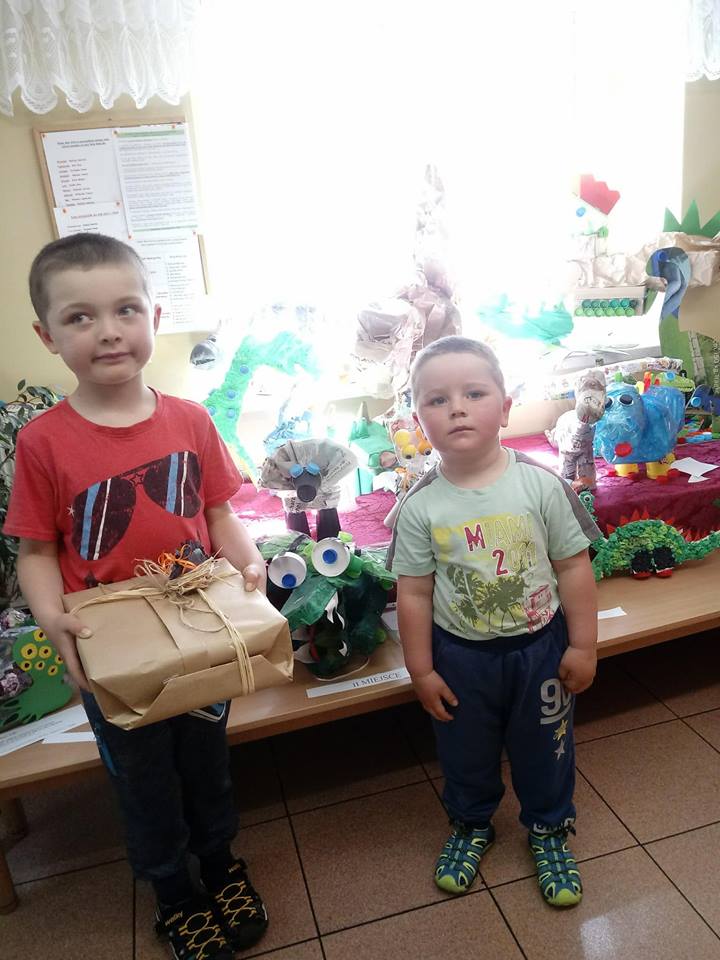 Konkurs plastyczny „Mój dinozaur”2 miejsce Paweł SuchanekOpiekun: Teresa Cichoń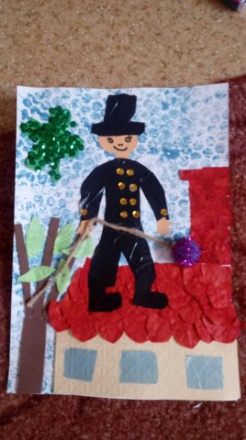 Konkurs plastyczny: „Jakie znasz zawody”3 miejsceJacek PolowczykOpiekun: Teresa Cichoń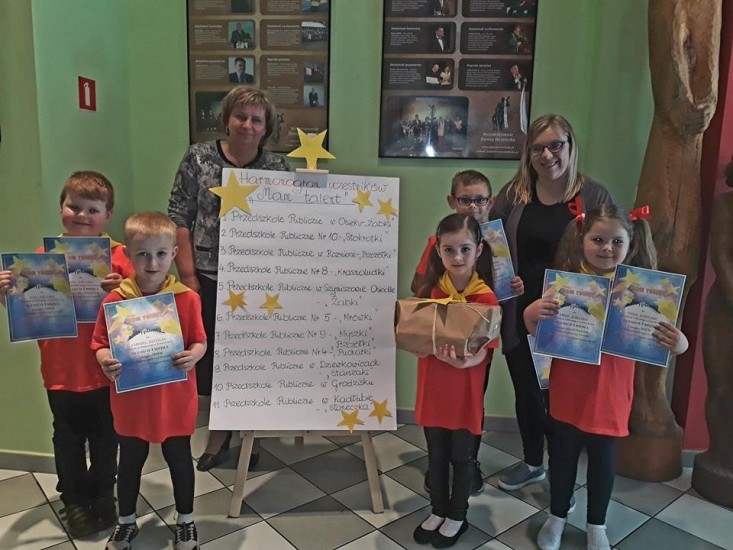 Konkurs „ Mam talent”1 miejsce w kat.  RegionalizmEmilia JureczkoJan KruczekOpiekun: Klaudia Marzok1 miejsce w kat. Piosenka w języku niemieckimEmilia JureczkoFilip KowalczykZofia WalasekJan KruczekFabian KlyszczOpiekun: Małgorzata Marzok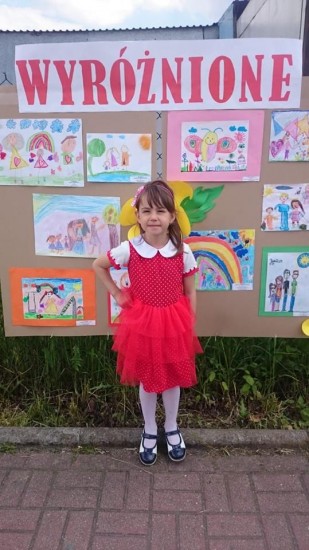 Konkurs plastyczny ”Uśmiech w oczach dziecka”WyróżnienieKarolina SkowronekOpiekun: Barbara Szendzielorz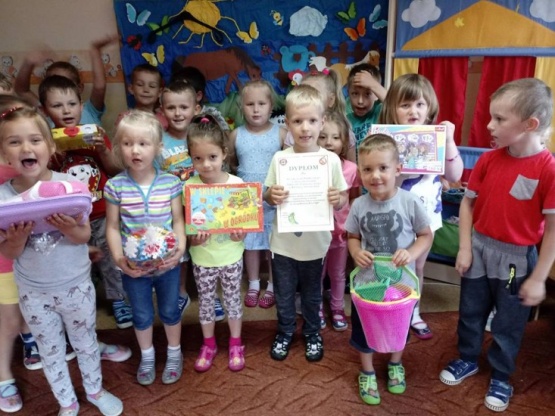 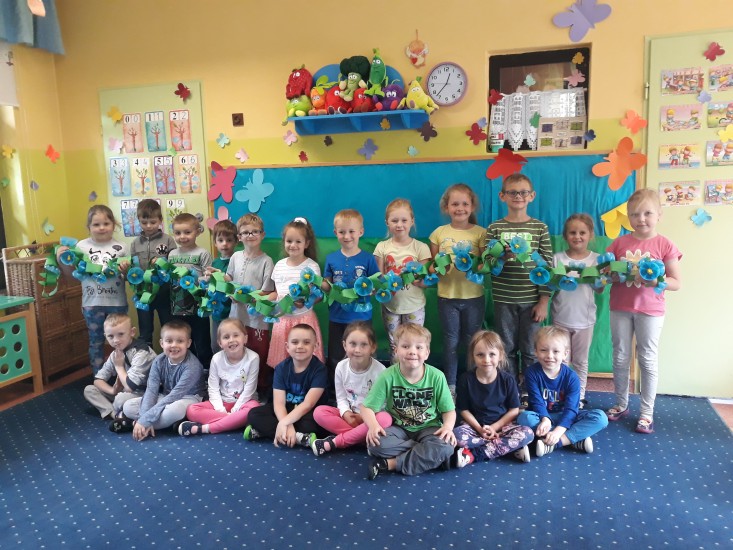 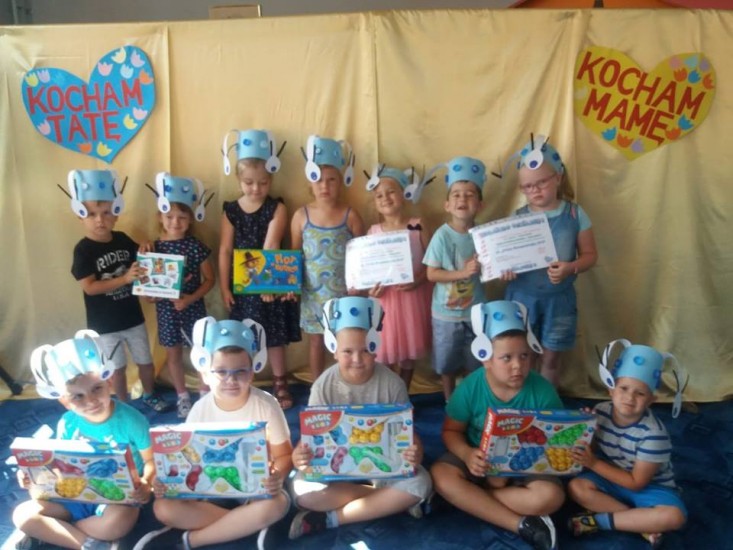 Konkurs plastyczny: „Polska Niezapominajka 2018”1 miejsce praca grupowa oddz. Błotnica StrzeleckaOpiekunowie: Teresa CichońWyróżnieniePraca grupowa – starszakówOpiekun: Małgorzata MarzokWyróżnieniePatrycja GłowaniaOpiekun : Barbara SzendzielorzWyróżnienie Oddz. WarmątowiceOpiekun: Barbara GawlikWyróżnienie Oddz. WarmątowiceOpiekun: Barbara Gawlik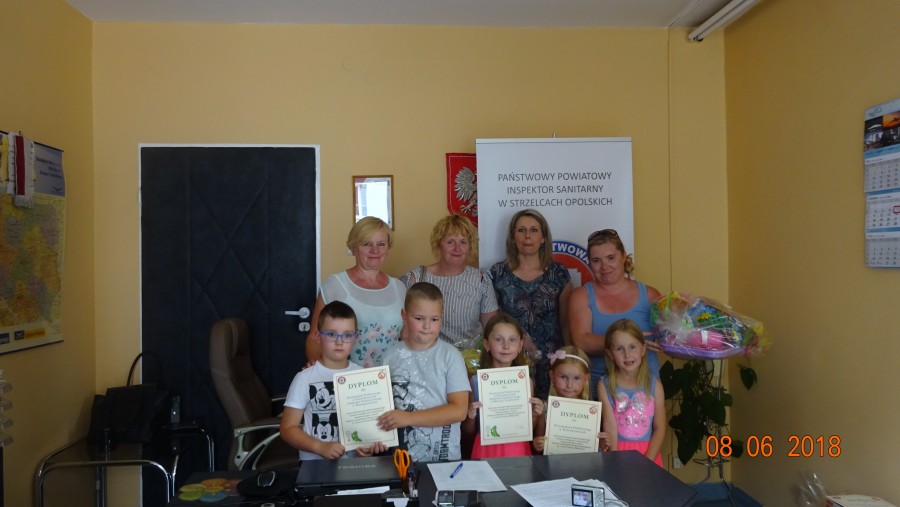 Konkurs plastyczny : „ Najważniejsze są dzieci, więc papierosy wyrzućmy do śmieci”LaureaciPraca grupowa - grupa starszakówOpiekunowie: Małgorzata Marzok i Klaudia MarzokPraca grupowa oddz. Błotnica Strzelecka               Opiekun: Teresa CichońPraca grupowa oddz. WarmątowiceOpiekun: Barbara Gawlik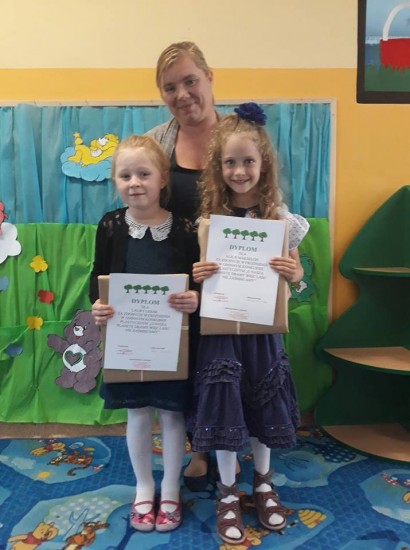 Konkurs plastyczny: „O naszą planetę dbamy więc lasu nie zaśmiecamy”WyróżnienieLaura LisiakWyróżnienieAlicja MakselonOpiekun: Małgorzata Marzok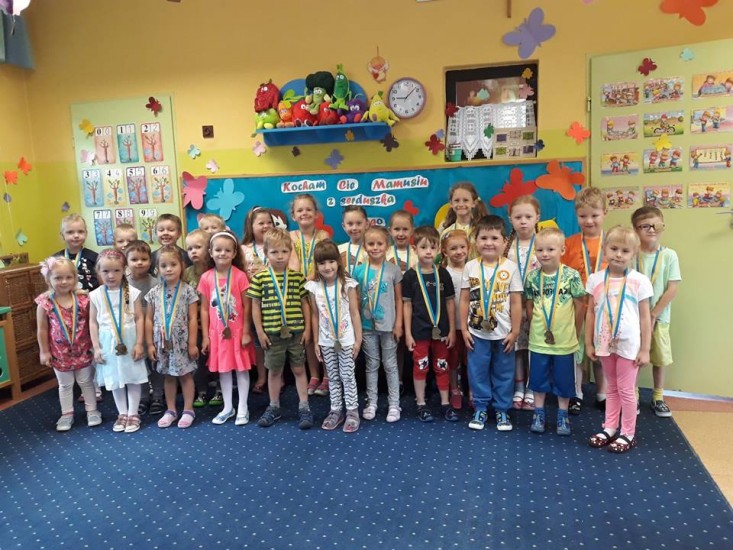 Bieg Strzelca 20181 miejsceAnna Maciocha3 miejsceTomasz Urbańczyk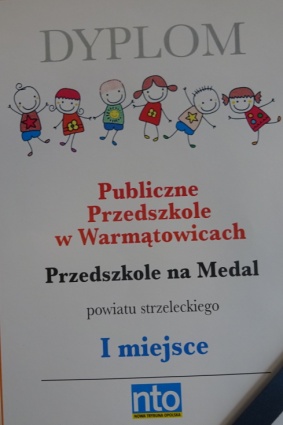 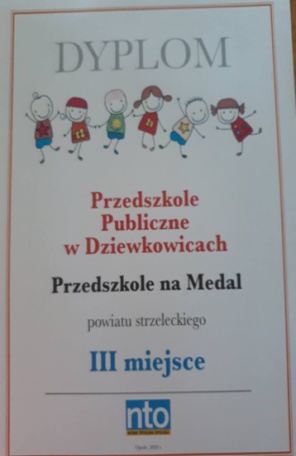 Przedszkole na medal1 miejsce w powiecie strzeleckimPrzedszkole Publiczne w Dziewkowicach  Oddz. Warmątowice3 miejsce w powiecie strzeleckimPrzedszkole Publiczne w Dziewkowicach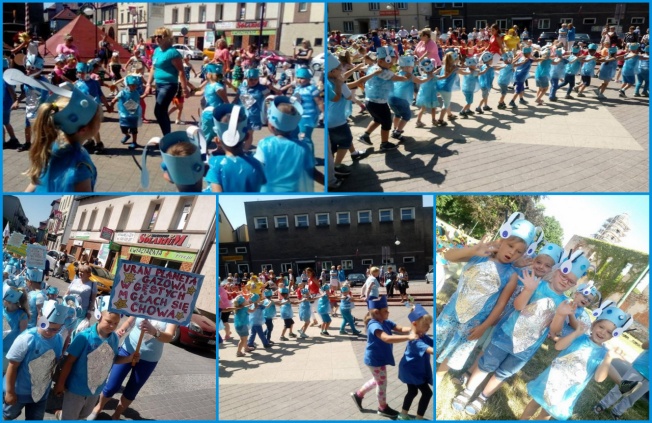 Udział w XII Gminnym Happeningu Przedszkolaków „ W Kosmosie”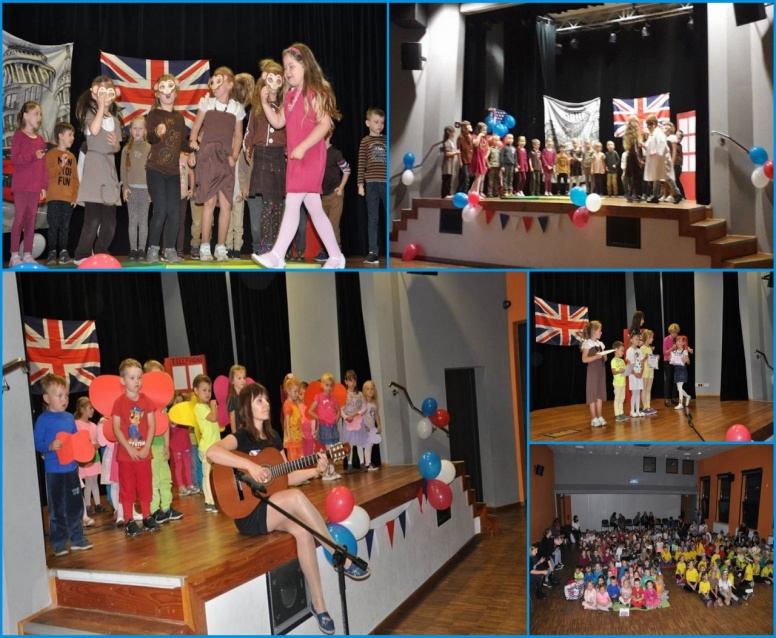 Udział w Przeglądzie Angielskiej Twórczości Dziecięcej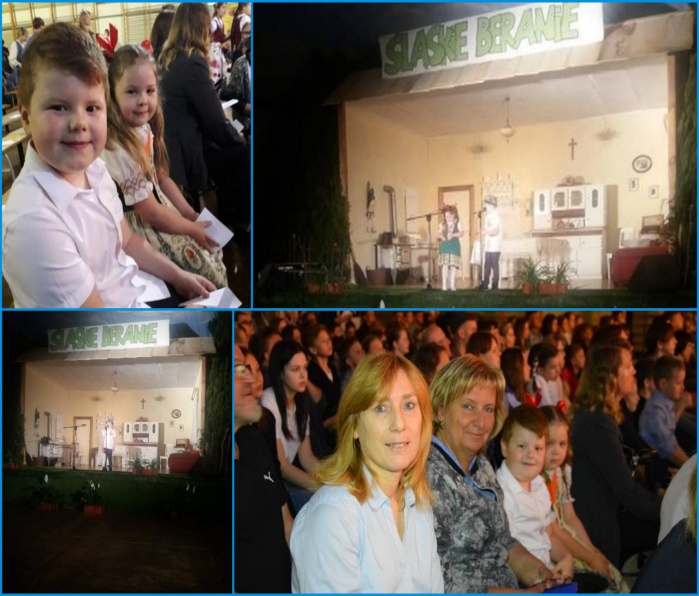 25 Edycja Konkursu „Śląskie Beranie” w Izbicku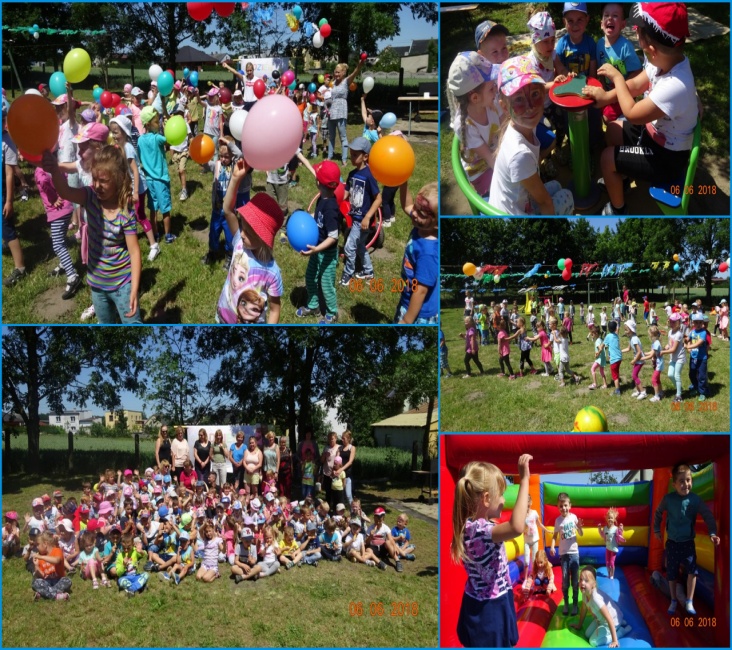 Integracyjny Dzień Dziecka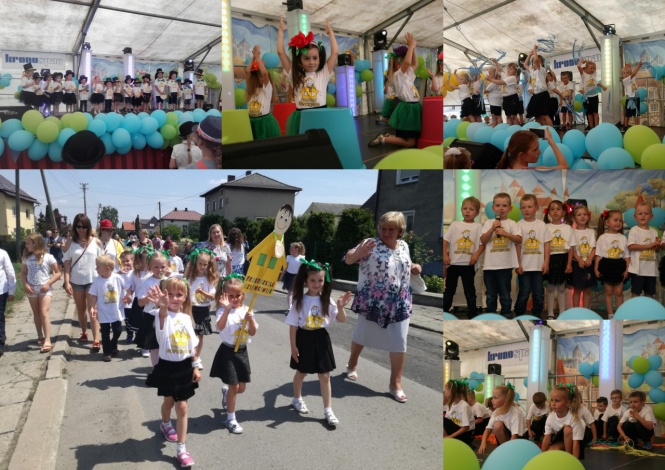 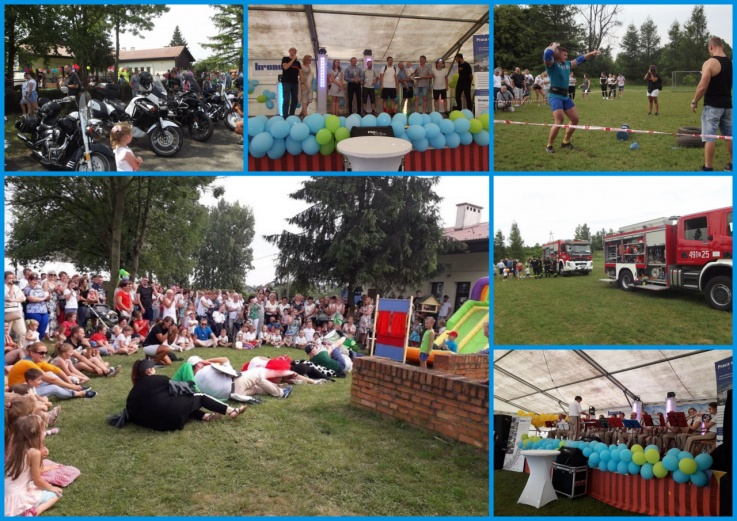 Organizacja Uroczystości 70-lecia istnienia Przedszkola Publicznego w Dziewkowicach wraz z Firmą KRONOSPAN OSB Strzelce Op.10.06.2018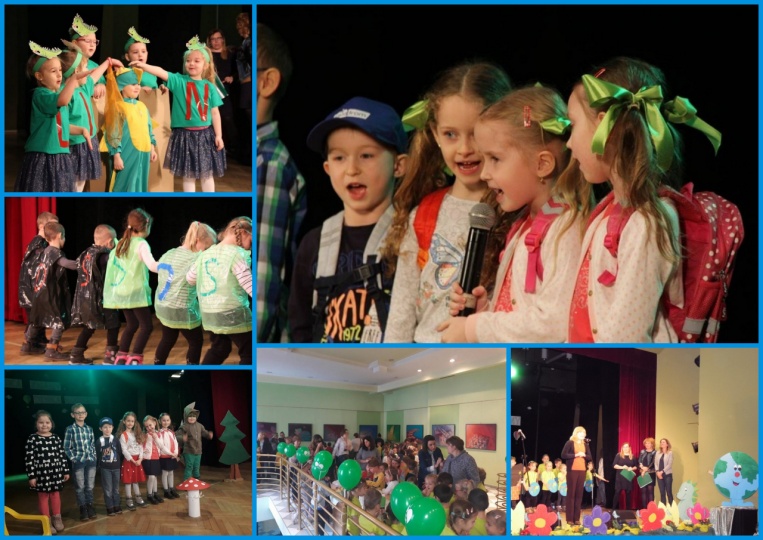 Organizacja Gminnego Przeglądu Inscenizacyjny: „Dinka znamy, Dinka kochamy z nim o przyrodę dbamy””Organizatorki: Małgorzata Marzok i Teresa Cichoń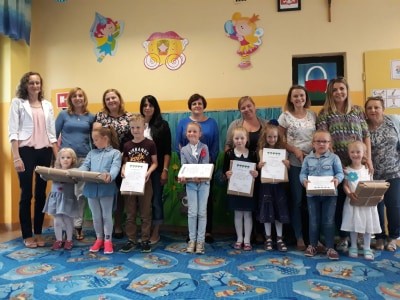 Organizacja Gminnego konkursu plastycznego„O nasza planetę  dbamy więc lasu nie zaśmiecamy”Organizator : Barbara Szendzielorz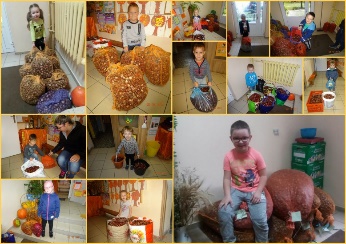 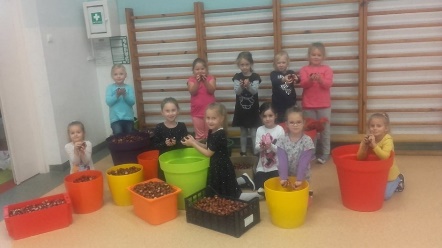 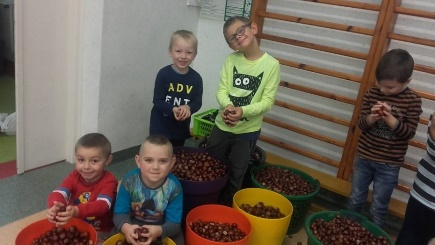 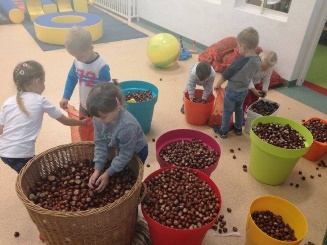 Zbiórka kasztanów we wszystkich oddziałach przedszkola łącznie przeszło 2 TONY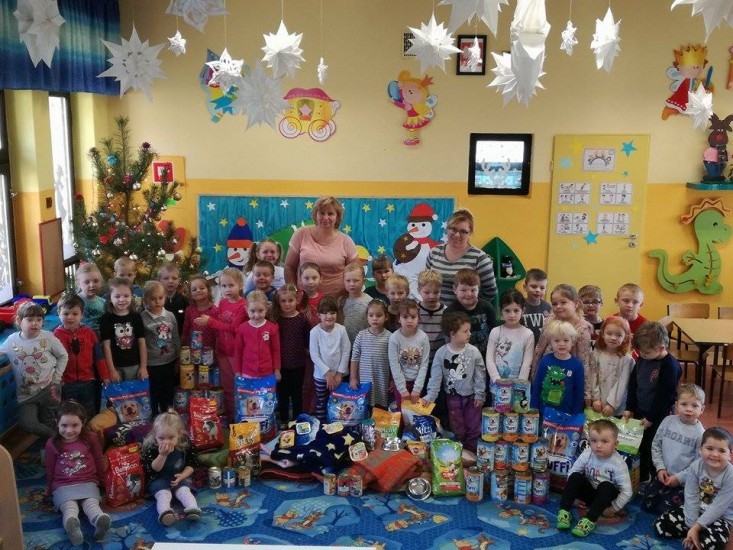 Zbiórka karmy dla zwierząt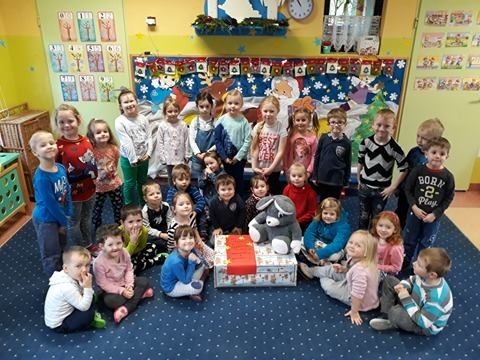 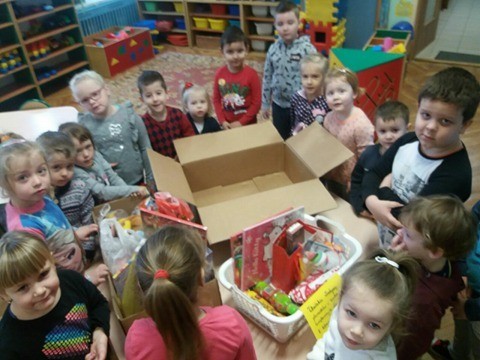 Pomoc chorej dziewczynce – świąteczne upominki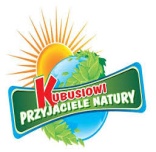 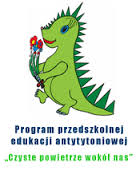 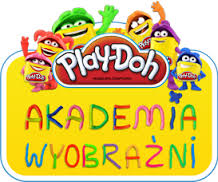 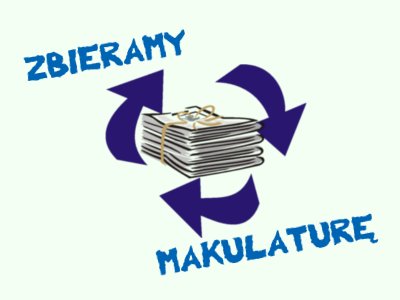 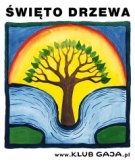 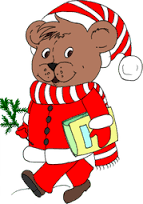 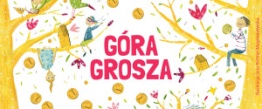 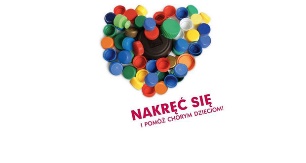 W tym roku szkolnym realizowaliśmy miedzy innymi te oto programy edukacyjne i akcje